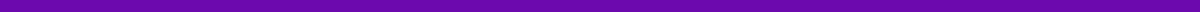 Letter of Inquiry For StudentsJane Doe
123 Maple Street
Springfield, IL 62701
jane.doe@email.com
(555) 123-4567
June 21, 2024Dr. John Smith
Director of Admissions
Springfield University
456 College Avenue
Springfield, IL 62701Dear Dr. Smith,I hope this letter finds you well. My name is Jane Doe, and I am a sophomore student at Springfield High School. I am writing to inquire about the undergraduate programs at your esteemed institution, Springfield University.As part of my academic and personal development, I am particularly interested in the Biology program. I have been following Springfield University's work and am impressed by the innovative research and strong emphasis on experiential learning. I believe that being a part of the Biology program will significantly contribute to my growth and help me achieve my career goals in biomedical research.To help me better understand the opportunities available, I would greatly appreciate it if you could provide information on the following:Specific course offerings and curriculum details for the Biology program.Research opportunities available to undergraduate students.Scholarships and financial aid options for prospective students.Additionally, if there are any application procedures, eligibility criteria, deadlines, or further details that I should be aware of, kindly include that information as well.I am genuinely excited about the prospect of studying at Springfield University and am eager to learn more about how I can become involved. Thank you for considering my inquiry. I look forward to your response.Yours sincerely,Jane Doe
Sophomore
Springfield High School